TOWN OF MEDWAY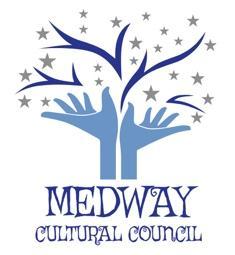 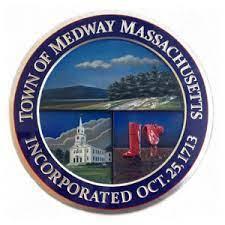 COMMONWEALTH OF MASSACHUSETTSMedway Town Hall155 Village Street – Medway, MA 02053Medway Cultural Councilmedwayculturalcouncil@gmail.comOctober 28, 2021MEETING NOTICETuesday, November 2, 2021 @ 7:15 p.m.Medway Middle School, Presentation Room - 45 Holliston Street(Enter through Door #7 from the parking lot on the south side of the building)AGENDAApproval of Minutes from October 2021Officer’s Report: Treasurer’s Report, Co-Chair’s ReportGrant Liaison Report (Karyl Wong): update on Grantee’s progress and schedule, grant regulations and timeline for previous approved grants.4.    Review Process for Grant 5.    Consideration of a new Word Press site: Kim and Valerie 6.    Fall Photo Contest:  Details of contest  7.   Artist Auction: (Kim) - details of auction								   Bench Placement (Gail)  Other business as may come before the Committee  Topics for future a) priorities for 21/22; b) strategies; c) allocation of town/donation funding    AdjournMasks are required for anyone attending the meeting whether or not vaccinated.Seating will be available for the public.Attendees can arrange their seats to accommodate their needs.